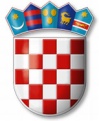 REPUBLIKA HRVATSKAVARAŽDINSKA ŽUPANIJAGOSPODARSKA ŠKOLA VARAŽDINNa temelju članka 57. stavka 2. Statuta Gospodarske škole Varaždin, sazivam desetu sjednicu Školskog odbora koja će se održati online zbog novonastale situacije uzrokovane pandemijom COVID-19 u PONEDJELJAK, 9. 11. 2020. godine s početkom u 16,00 sati u kojem roku molim članove Školskog odbora da pristupe sjednici putem Zoom aplikacijeP O Z I V NA SJEDNICU ŠKOLSKOG ODBORAkoja će se održati u PONEDJELJAK, 9. 11. 2020. godine s početkom u 16,00 sati u Gospodarskoj školi VaraždinDNEVNI RED:Usvajanje zapisnika s prošle sjednice Školskog odboraIzmjena Plana nabave za 2020. godinuDavanje suglasnosti ravnateljici za pokretanje jednostavne nabave zamjene postojeće rasvjete u starom dijelu školeInformacija o objavljenom natječaju za stručnog suradnika defektologa – pripravnikaRaznoPredsjednik Školskog odbora:  Tomislav Purgarić, prof.